PressemitteilungMehr Natur. Mehr erleben. – Naturpark Schönbuch stellt sein neues Veranstaltungsprogramm vor.Die vom Förderverein Naturpark Schönbuch e. V. herausgegebene Broschüre enthält alle Termine und ist ab sofort kostenlos erhältlich.Wie in jedem Jahr bringt der Naturpark Schönbuch auch 2018 wieder ein Programmheft heraus, in dem Veranstaltungen rund um den Schönbuch bis März 2019 zu finden sind. Für diese Ausgabe sind rekordverdächtige 150 Veranstaltungen zusammen gekommen.Das bunte Programm bietet Möglichkeiten für ganztägige Weitwanderungen und Barfußspaziergänge, zu kulinarischen Entdeckungsreisen in die Vergangenheit oder zu modernen, regionalen Spezialitäten. Besucher können die neuen Mountainbikestrecken im Schönbuch kennenlernen und finden Informationen zu einigen ausgewählten Museen. Vor allem aber gibt es natürlich Führungen zu den vielfältigen Bewohnern der Wiesen und Wälder im Naturpark, über die Geschichte der Gegend und ihre Geologie. Menschen mit und ohne Behinderung, Familien mit Kindern, Sportskanonen und Erholungsuchende – sie alle sollten in für alle sollte etwas dabei sein.„Umweltbildung ist ein elementarer Bestandteil der Aufgaben eines Naturparks“, erklärt Michael Lutz, Vorsitzender des Fördervereins Naturpark Schönbuch. „und durch eine breite Veranstaltungspalette wird Natur für Besucher mit verschiedener Vorbildung und unterschiedlichen Interessen erlebbar“.Martin Strittmatter, Vorsitzender des Naturparks und Leiter der Abteilung Forstdirektion beim Regierungspräsidium Tübingen, führt weiter aus: „Ab diesem Jahr ist der Naturpark Schönbuch Teil des Baden-Württemberg-weiten Projektes „Blühende Naturparke“. Während es bei den Veranstaltungen vorrangig darum geht, Bestehendes kennen zu lernen, sollen in dem Projekt bereits verlorene bunte Wiesen wiederhergestellt werden. Derartige Vorhaben können nur dann anhaltenden Erfolg haben, wenn die Leute über eine gute Beziehung zu ihrer Kulturlandschaft verfügen. Das breit gefächerte Veranstaltungsprogramm des Naturparks bietet hervorragende Möglichkeiten, den Schönbuch und seine Eigenheiten kennenzulernen.“Das Programmheft können Sie ab sofort bei allen Naturparkstädten und -gemeinden, den Landratsämtern Böblingen, Esslingen, Reutlingen und Tübingen, dem Bürger- und Verkehrsverein Tübingen, dem Infozentrum des Naturparks Schönbuch im Kloster Bebenhausen und an vielen weiteren Stellen kostenlos erhalten. Sämtliche Veranstaltungen und Termine können zusätzlich auf der Internetseite des Naturparks Schönbuch (www.naturpark-schoenbuch.de) abgerufen werden.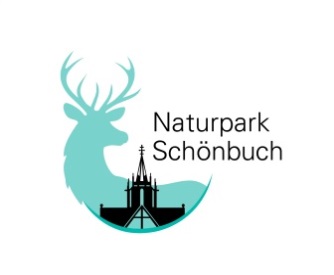 Naturpark Schönbuch Verwaltung, 
Im Schloß, 72074 Tübingen-BebenhausenNaturpark Schönbuch Verwaltung, 
Im Schloß, 72074 Tübingen-Bebenhausen